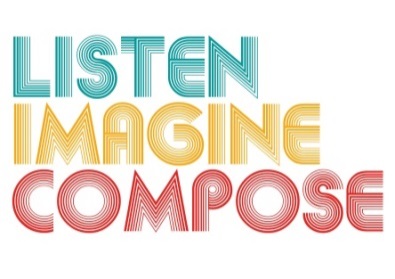 SCHEME OF WORK 4: How do we introduce music to young people that they don’t already know and make it relevant to their learning with reference to both musical and extra-musical contexts? LESSON 6 EVALUATIONKey Questions: How successful were the learners’ performances? Were the lesson objectives met? What teaching strategies did you employ to support learners? What was successful about this lesson? What would you do differently? 